به نام خداشهید ناصر ریگی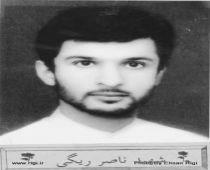 شهید ناصر ریگی سرکنسول ایران در مزار شریف افغانستان بود که در ۲۰ مرداد ۱۳۷۷ به همراه سایر همکارانش توسط نیروهای طالبان به شهادت رسید.این حمله و کشتار بازتاب وسیع جهانی داشت گرچه عوامل شهادت وی هیچگاه محاکمه نشدند.محسن پاک آیین سفیر وقت ایران در ازبکستان چند روز پیش از سقوط دوم مزار شریف با ناصر ریگی سرکنسول ایران در مزار شریف تلفنی تماس گرفته و از وی خواسته‌است که از مزار شریف بدلیل خطرات جانی شدید خارج شده و طریق ترمذ (یک نقطه مرزی میان دو کشور افغانستان و ازبکستان) خود را نجات دهند اما وی در پاسخ گفته‌است:ما باید اینجا بمانیم چون اگر سرکنسولگری تعطیل شود مردم می‌ترسند و از مقاومت دست می‌کشند
میدان ولی عصر، ضلع جنوب شرقی، ساختمانی مرتفع که بر شرقی ترین دیوار آن تصویری از دیپلمات های شهید در مزارشریف افغانستان نقش بسته است و خاطره ای دور از سال 1377 را در یادم زنده می کند.
خاطره دیپلمات شهید" ناصر ریگی" که به همراه چند تن دیگر از دیپلمات های ایرانی و خبرنگار ایرنا، در جریان سقوط مزارشریف در حمله طالبان، در افغانستان به شهادت رسید.آن روز بود که برای اول بار نام "ریگی" از رسانه های جهان به گوش رسید و تصویر مردی وطن دوست در صفحه تاریخ حک شد.ریگی نام طایفه ای در شمال سیستان و بلوچستان، مردانی زحمت کش از سرزمینی کویری که در محلی به نام ریگستان (سرحد کنونی) در فاصله ای بین زاهدان و خاش کنونی، مستقر شدند.ریگی طایفه ای با پیشینه تاریخی و فرهنگی طولانی، تا بدانجا که محمد ابن حسين بيهقي، در كتاب تاريخ بيهقي درجايی که از ولايت مكران (بلوچستان) سخن می گوید از طايفه ريگي نیز نام می برد.چه بسیار مردان و زنان میهن پرست و زحمت کشی که ریگی نام دارند و بر این خاک بوسه می زنند و همواره،
خاک میهن را گوهری گرانقدر می دانند.عشایر، مرزبانان، کشاورزان و سربازانی آفتاب سوخته که ریگی نام دارند و تندی هیچ آفتابی نمی تواند آنان را از آب وخاکشان دورکند.